Digite aqui um título para a Ficha de Leitura*Em asterisco (*) itens obrigatóriosPara imprimir ou compartilhar, gerar primeiro um PDF.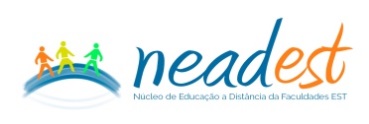 Autoria da Ficha de Leitura*:Escreva aquiReferência da Obra*:Escreva aquiInformações sobre a pessoa autora*Escreva aquiEstrutura do textoEscreva aquiSíntese*Escreva aquiDestaque de citações relevantesEscreva aquiAvaliação crítica*Escreva aqui